Championnat provincial de curling masculin des maîtresJean-Luc a frôlé l’or d’aussi près que sa conjointe DeniseSHERBROOKE (06 mars 2011) – Après sa conjointe Denise, la semaine dernière, au Championnat provincial senior de curling féminin, voilà que Jean-Luc Fortier a senti l’or lui glisser entre les doigts, à l’issue du championnat provincial masculin des maîtres, qui a pris fin dimanche, sur les glaces du club de curling Sherbrooke.Le quatuor dirigé par le capitaine almatois Carol Bellemare, dont faisait partie Jean-Luc Fortier, à la position de deuxième, a plié l’échine 5-4 devant Paul Gagnon, le champion en titre, également du club Riverbend, en grande finale de ce 17e championnat provincial masculin des maîtres. 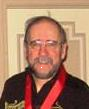 Même score…même résultat. Le moins qu’on puisse dire c’est que le couple Fortier-Robidoux semble avoir de la suite dans les idées.Décevant, certes, pour un compétiteur aguerri comme Jean-Luc, mais reste néanmoins qu’une médaille d’argent, c’est loin d’être mauvais. Chapeau Jean-Luc pour cette excellente semaine au championnat provincial des maîtres.En passant, Jean-Luc Fortier souhaitait vivre, cette année, une cinquième présence à un championnat canadien. Jusqu’à maintenant, il a participé à trois championnats canadiens de catégorie senior (2001-2002 et 2003) et à un championnat canadien des maîtres (2007), toujours en compagnie de Mike Carson.Qui sait, peut-être sera-ce pour l’an prochain…On te le souhaite… Pierre Fellice